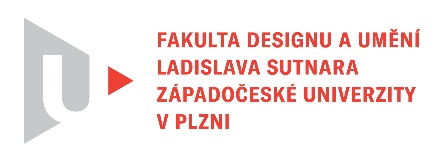 Protokol o hodnoceníkvalifikační práce Název bakalářské práce: Příběh jako inspirace pro šperk / Inspirace japonskými lampiónyPráci předložil student: Bc. Wanda GABRIELOVÁStudijní obor a specializace: Design kovu a šperkuHodnocení vedoucího prácePráci hodnotil: MgA. Martin VernerCíl práceWandě Gabrielové se podařilo vytvořit bakalářskou práci, která splňuje všechny formální předpoklady - jak rozsahem, tak kvalitou zpracování.Stručný komentář hodnotiteleAutorka si za inspirační zdroj zvolila téma pro náš region poněkud exotické. Je možné být na pochybách ohledně schopnosti autenticky dané téma zpracovat. V textové části se jí však podařilo uchopit historický kontext japonismů v evropské výtvarné kultuře a zároveň obhájit i jeho volbu díky zprostředkovanému kontaktu s japonskou kulturou v rodinném prostředí, kde toto téma silně rezonuje. Důraz na dokonalé řemeslné zpracování, které je pro japonská řemesla typické, byl pro autorku velkou výzvou. Díky soustavné práci a množství zkoušek výrobních postupů se jí podařilo této dokonalosti alespoň přiblížit. Nakonec si vytvořila vlastní napařovací komoru, díky čemuž se podařilo vytvořit plynulé ohnutí bambusových profilů a dodat šperkům ladné křivky. Celá kolekce působí lehkým někdy až éterickým dojmem v kontrastu s monumentálními formami náhrdelníků. Volba přírodních materiálů, která vyplývá z tradiční technologie výroby japonských lampiónů, dává vyniknout něžné struktuře finálních šperků. Jelikož není jehla spojena se šperkem na pevno, je možné po sejmutí z oděvu prezentovat šperky jako samostatné objekty a stírat tak hranici mezi užitým a volným uměním. Wandě Gabrielové se podařilo vytvořit kolekci něžnou a zároveň impozantní v množství vyhotovených kusů.Vyjádření o plagiátorstvíVýsledné dílo ani textovou část nepovažuji za plagiát.Navrhovaná známka a případný komentářBakalářskou práci Wandy Gabrielové navrhuji hodnotit stupněm výborně.Datum: 					                       Podpis: MgA. Martin Verner